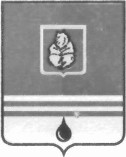 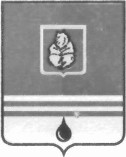 ПОСТАНОВЛЕНИЕ АДМИНИСТРАЦИИ  ГОРОДА  КОГАЛЫМА Ханты-Мансийского автономного округа - Югры 	От   «14»  	апреля 	 2016 г. 	 №1027 О внесении изменений в постановление Администрации города Когалыма от 18.11.2015 №3365 В соответствии с Федеральными законами от 06.10.2003 №131-ФЗ         «Об общих принципах организации местного самоуправления в Российской Федерации», от 26.12.2008 №294-ФЗ «О защите прав юридических лиц и индивидуальных предпринимателей при осуществлении государственного контроля (надзора) и муниципального контроля», постановлением Правительства Ханты-Мансийского автономного округа – Югры от 02.03.2012 №85-п «О разработке и утверждении административных регламентов осуществления муниципального контроля», Уставом города Когалыма, положением об отделе муниципального контроля Администрации города Когалыма, утверждённым распоряжением Администрации города Когалыма от 16.06.2015 №109-р: В постановление Администрации города Когалыма от 18.11.2015 №3365 «Об утверждении Административного регламента осуществления муниципального контроля за использованием и охраной недр при добыче общераспространенных полезных ископаемых, а также при строительстве подземных сооружений, не связанных с добычей полезных ископаемых, на территории города Когалыма» (далее – постановление) внести следующие изменения: 1.1. Подпункт 3.4.4 пункта 3.4. раздела 3 приложения к постановлению изложить в следующей редакции: «3.4.4. В случае, если для составления акта проверки необходимо получить заключения по результатам проведенных исследований, испытаний, специальных расследований, экспертиз, акт проверки составляется в срок, не превышающий трех рабочих дней после завершения мероприятий по контролю, и вручается руководителю, иному должностному лицу или уполномоченному представителю юридического лица, индивидуальному предпринимателю, его уполномоченному представителю под расписку либо направляется заказным почтовым отправлением с уведомлением о вручении и (или) 	в 	форме 	электронного 	документа, 	подписанного 	усиленной квалифицированной электронной подписью лица, составившего данный акт (при условии согласия проверяемого лица на осуществление взаимодействия в электронной форме в рамках государственного контроля (надзора) или муниципального контроля), способом, обеспечивающим подтверждение получения указанного документа. При этом уведомление о вручении и (или) иное подтверждение получения указанного документа приобщаются к экземпляру акта проверки, хранящемуся в деле органа государственного контроля (надзора) или органа муниципального контроля.». Отделу муниципального контроля Администрации города Когалыма (Т.Г.Медведева) направить в юридическое управление Администрации города Когалыма текст постановления, его реквизиты, в сроки, предусмотренные распоряжением Администрации города Когалыма от 19.06.2013 №149-р «О мерах по формированию регистра муниципальных нормативно-правовых актов Ханты-Мансийского автономного округа – Югры» для дальнейшего направления в Управление государственной регистрации нормативных правовых актов Аппарата Губернатора Ханты-Мансийского автономного круга - Югры. Опубликовать настоящее постановление в газете «Когалымский вестник» и разместить на официальном сайте Администрации города Когалыма в информационно-телекоммуникационной сети «Интернет» (www.admkogalym.ru). Контроль за выполнением постановления оставляю за собой. 	Глава города Когалыма 	          Н.Н.Пальчиков 